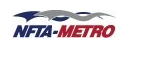 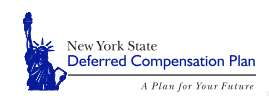 We are pleased to announce the option to enroll in New York State Deferred Compensation’s Roth election. The Roth election will allow after-tax contributions with tax-free qualified withdrawals. Employees can visit the New York State Deferred Compensation website for more information at https://www.nysdcp.com, or call 1-800-422-8463 to discuss plan options with NYSDC. Employees can also reach out to our Account Executive, Mark Wallace, at 614-854-4397 for additional information. 